Неделя мягких модулей	В последние дни зимы и в самые первые весенние денечки для воспитанников нашего детского сада инструктором по физической культуре Прокудиной Анжелой Маратовной были проведены интегрированные занятия по физической культуре с элементами конструирования. 	Конструирование было из мягких модулей. Ребята самостоятельно по фотографии конструировали полосы препятствий, которую с удовольствием преодолевали: выполняли подлезание, ходьбу на равновесие, прыжки в высоту и с высоты.	Использование разнообразных модулей позволяет подбирать упражнения и выстраивать их последовательность с учетом возрастных особенностей, физической подготовленности и группы здоровья детей. При таком подходе достигаются наилучшие результаты в формировании двигательных качеств детей — координации движений, ориентировки в пространстве, силы и гибкости. Так же воспитываются и формируются основы здорового образа жизни. 	Стоит отметить, что детям очень нравятся подобные занятия, так как помимо переноса изображения с фотографии в реальность можно применить фантазию и построить что-нибудь свое. 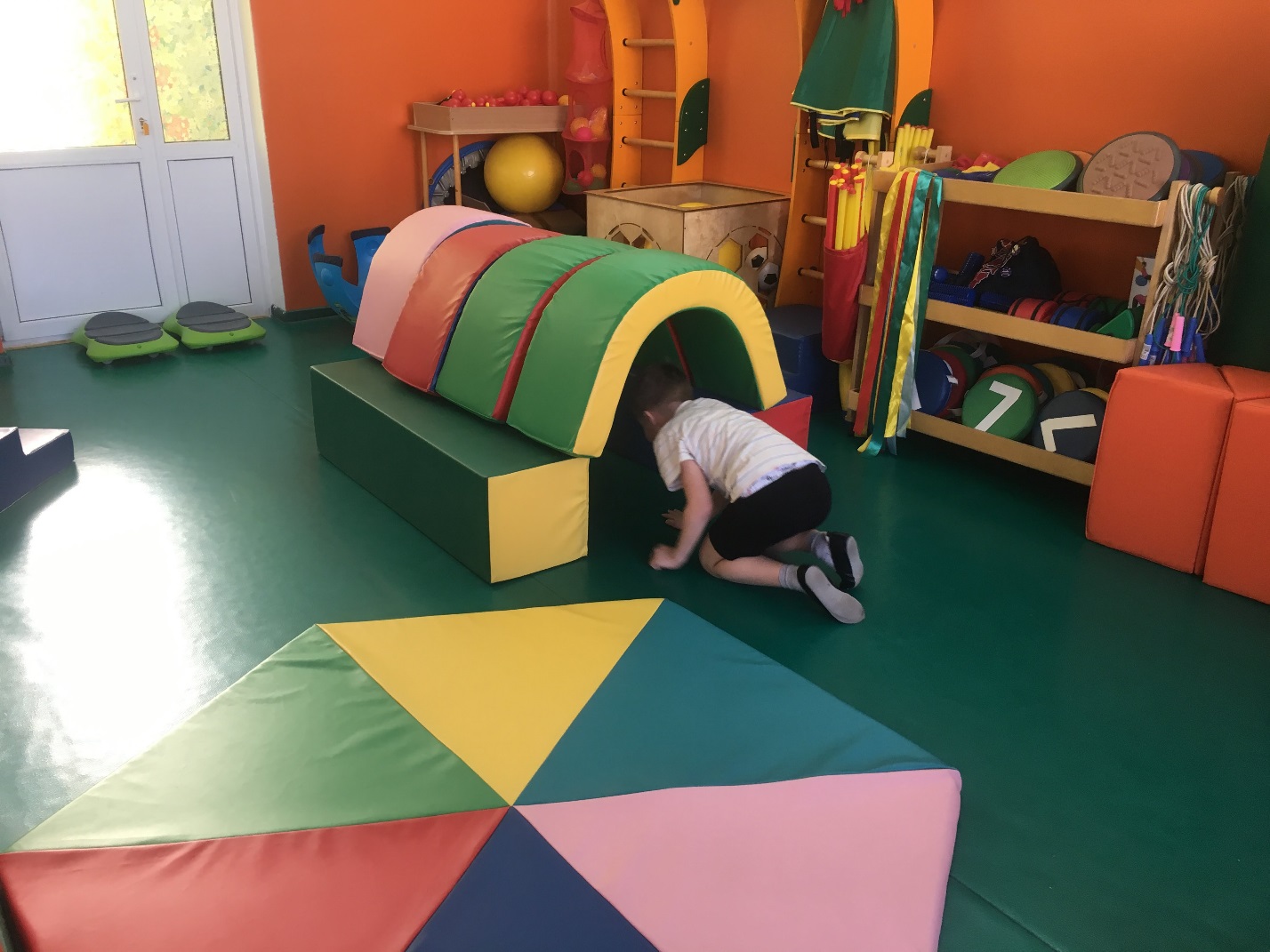 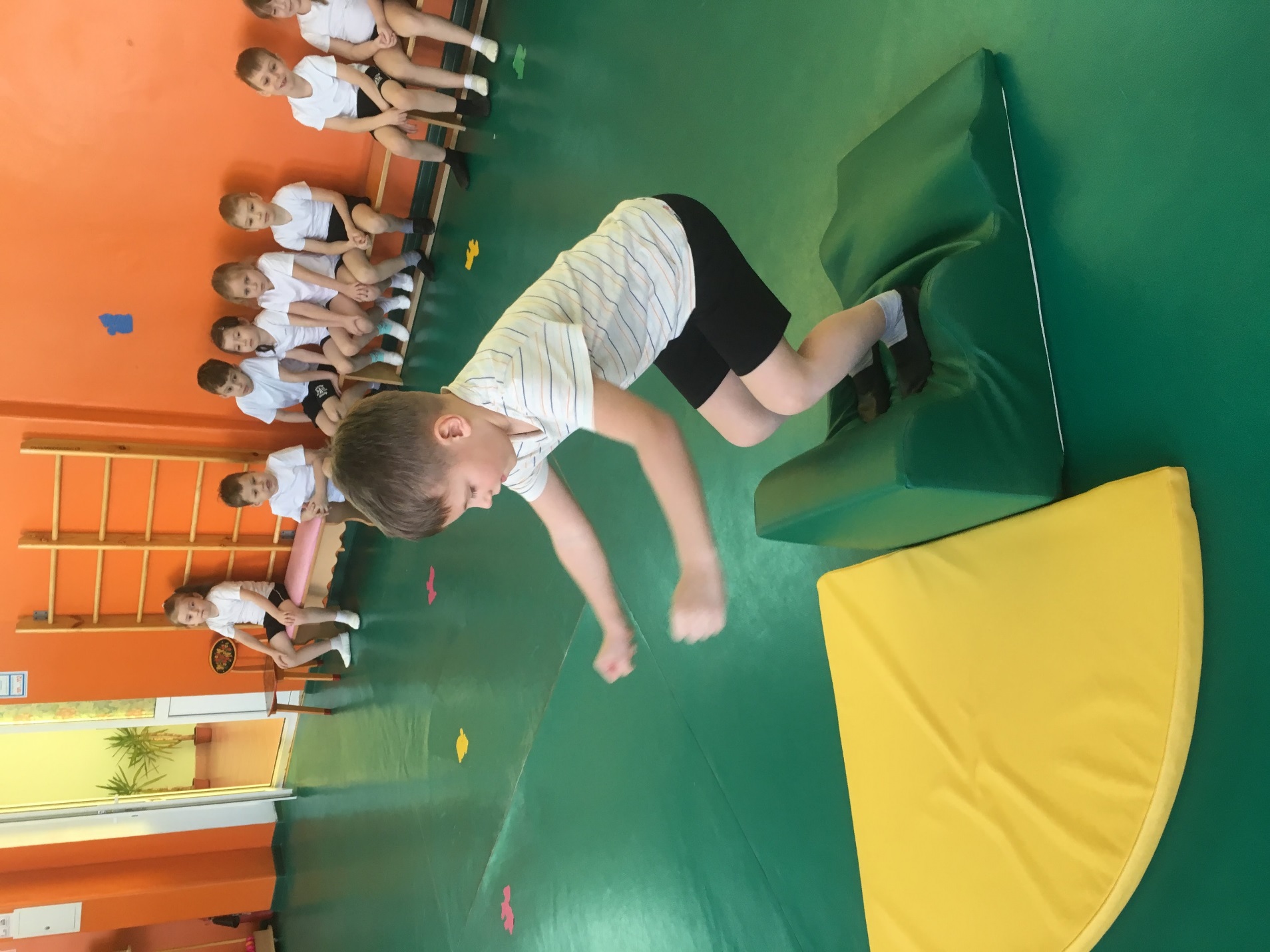 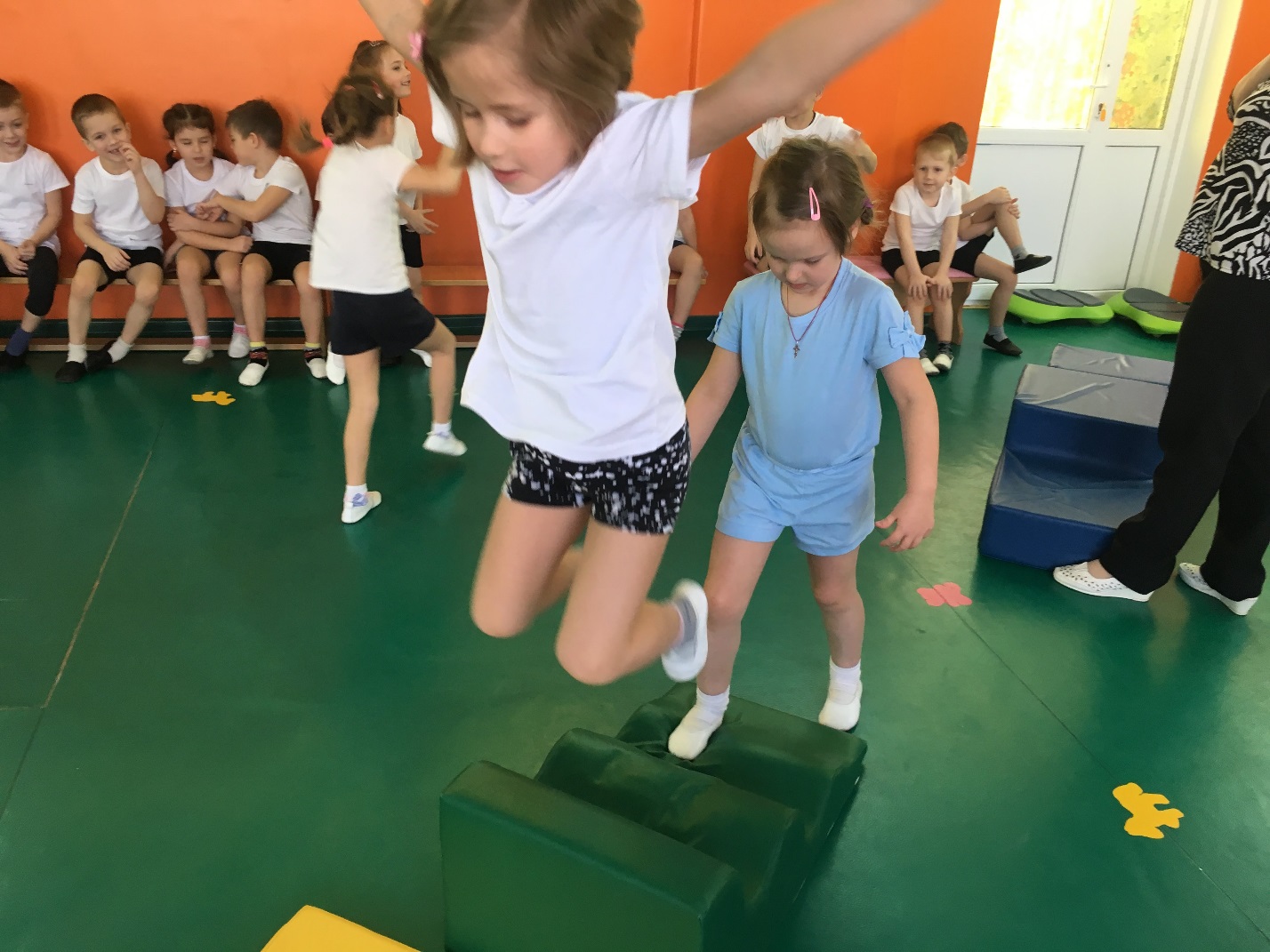 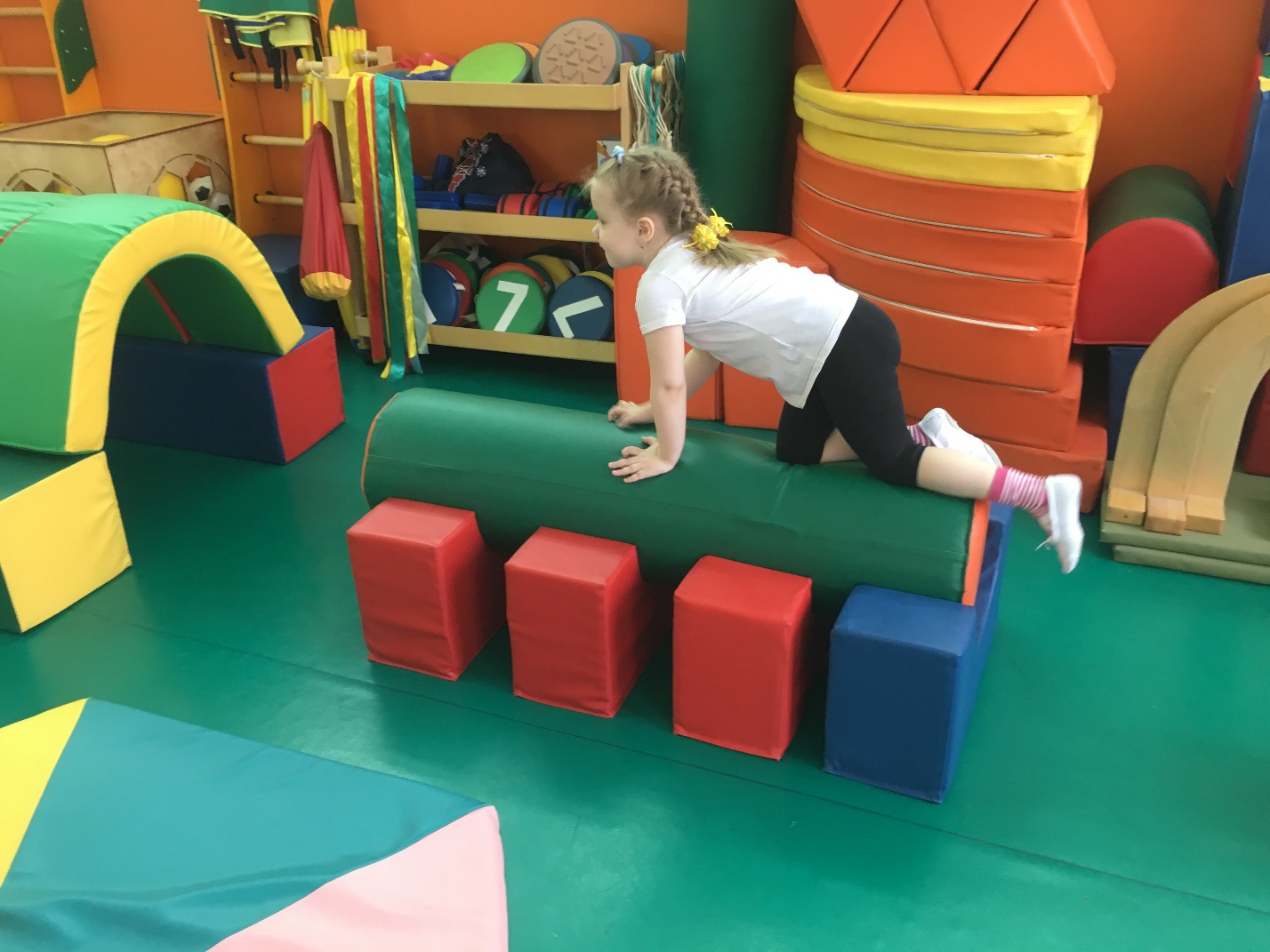 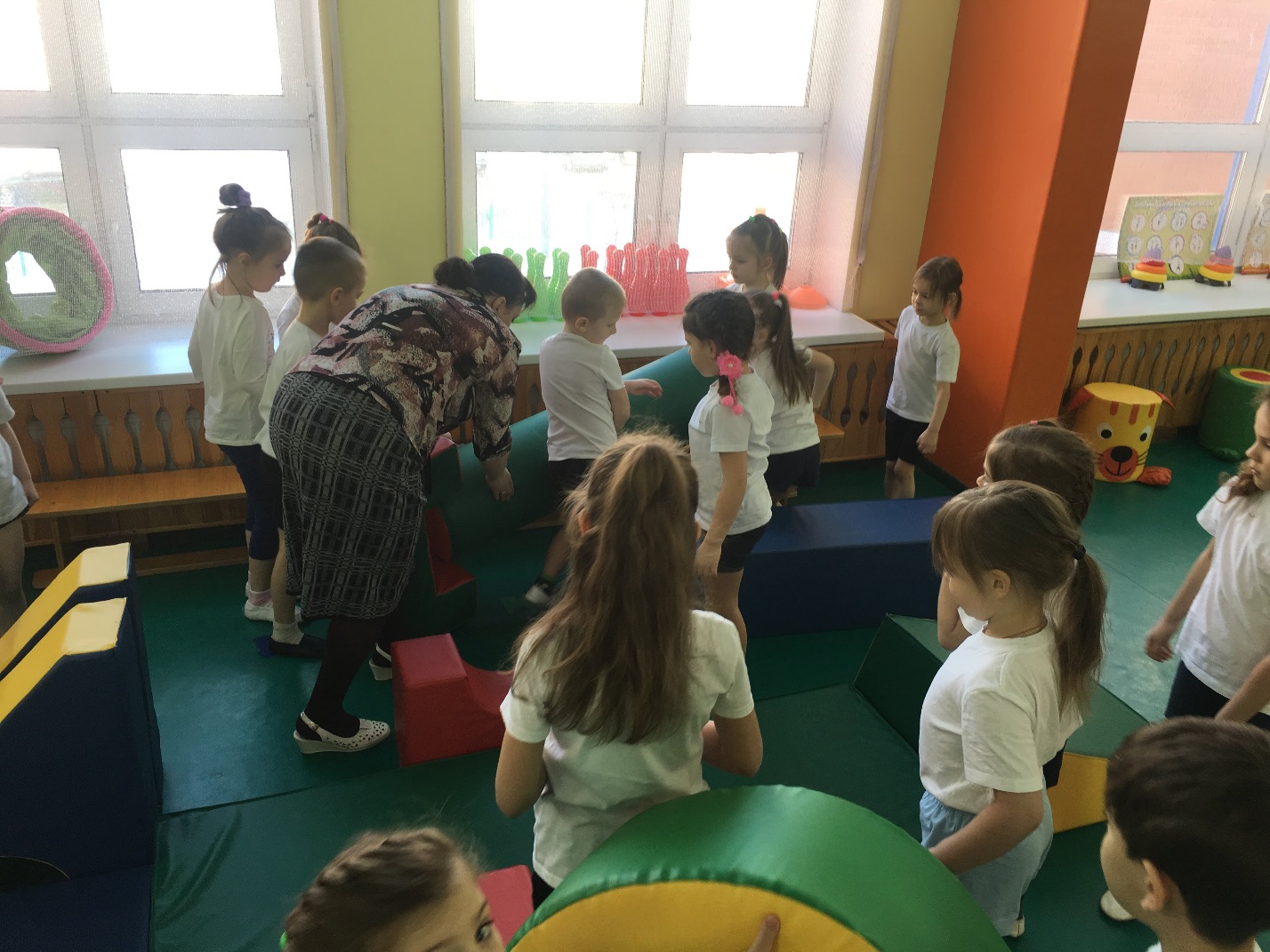 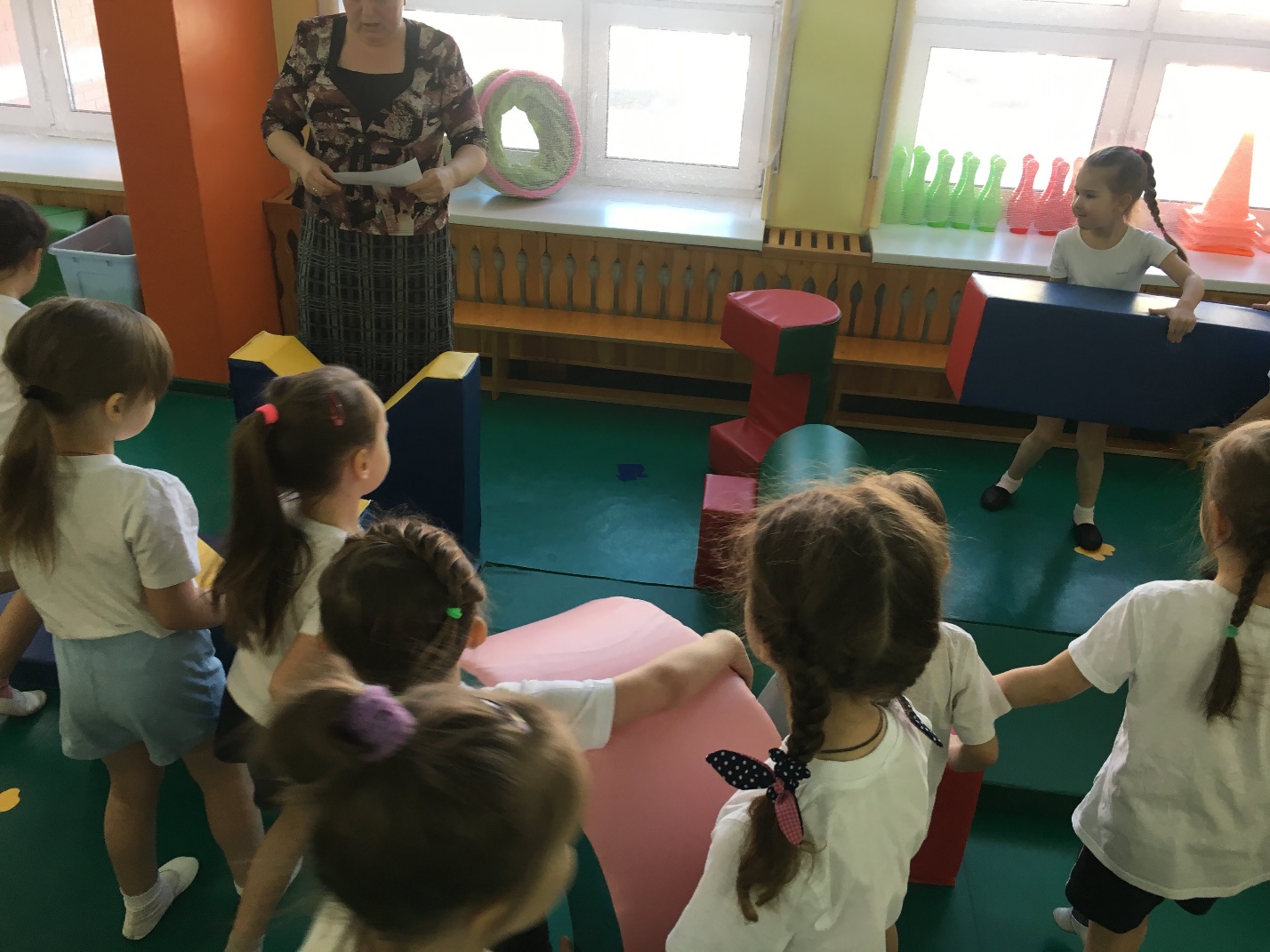 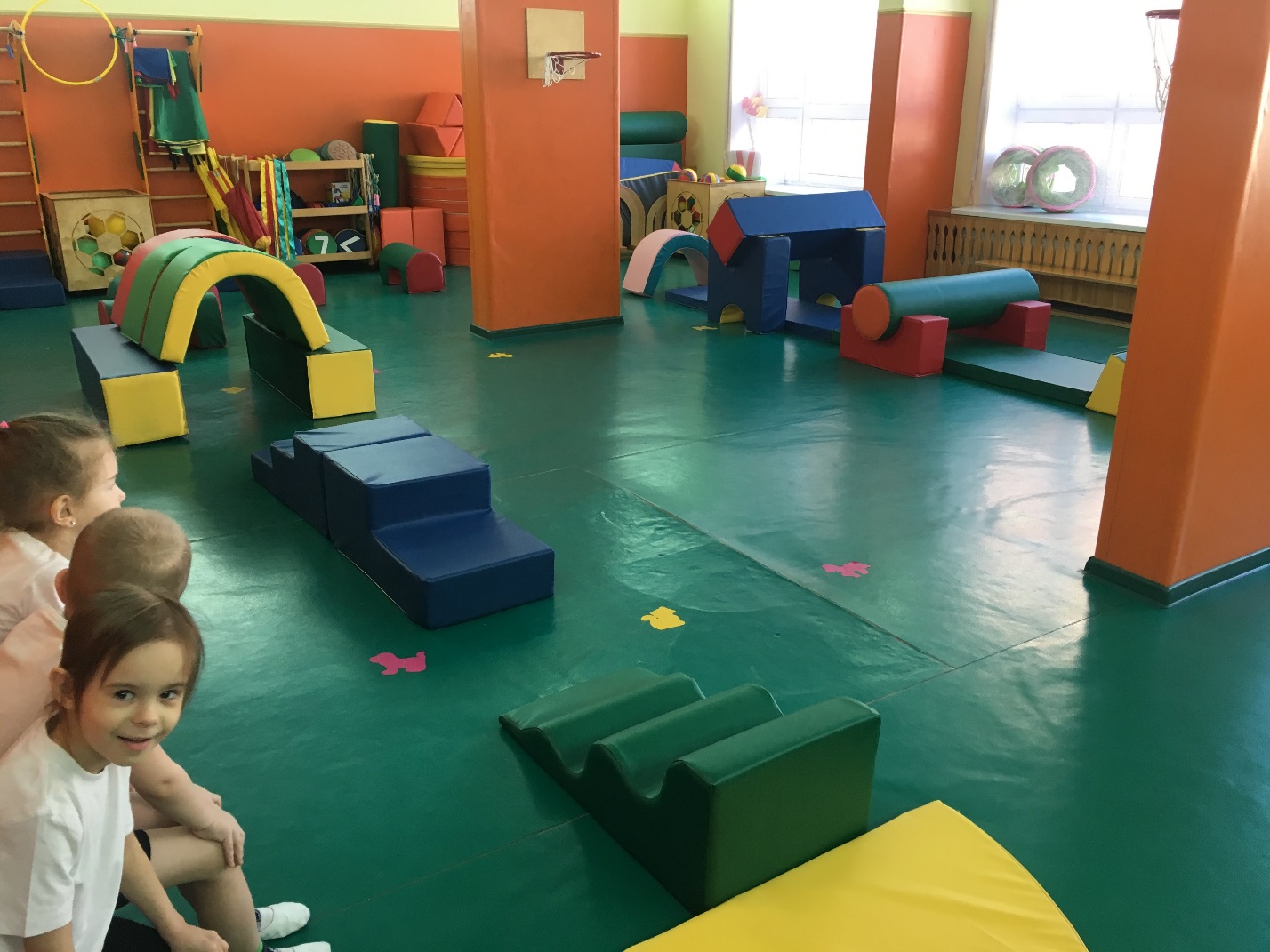 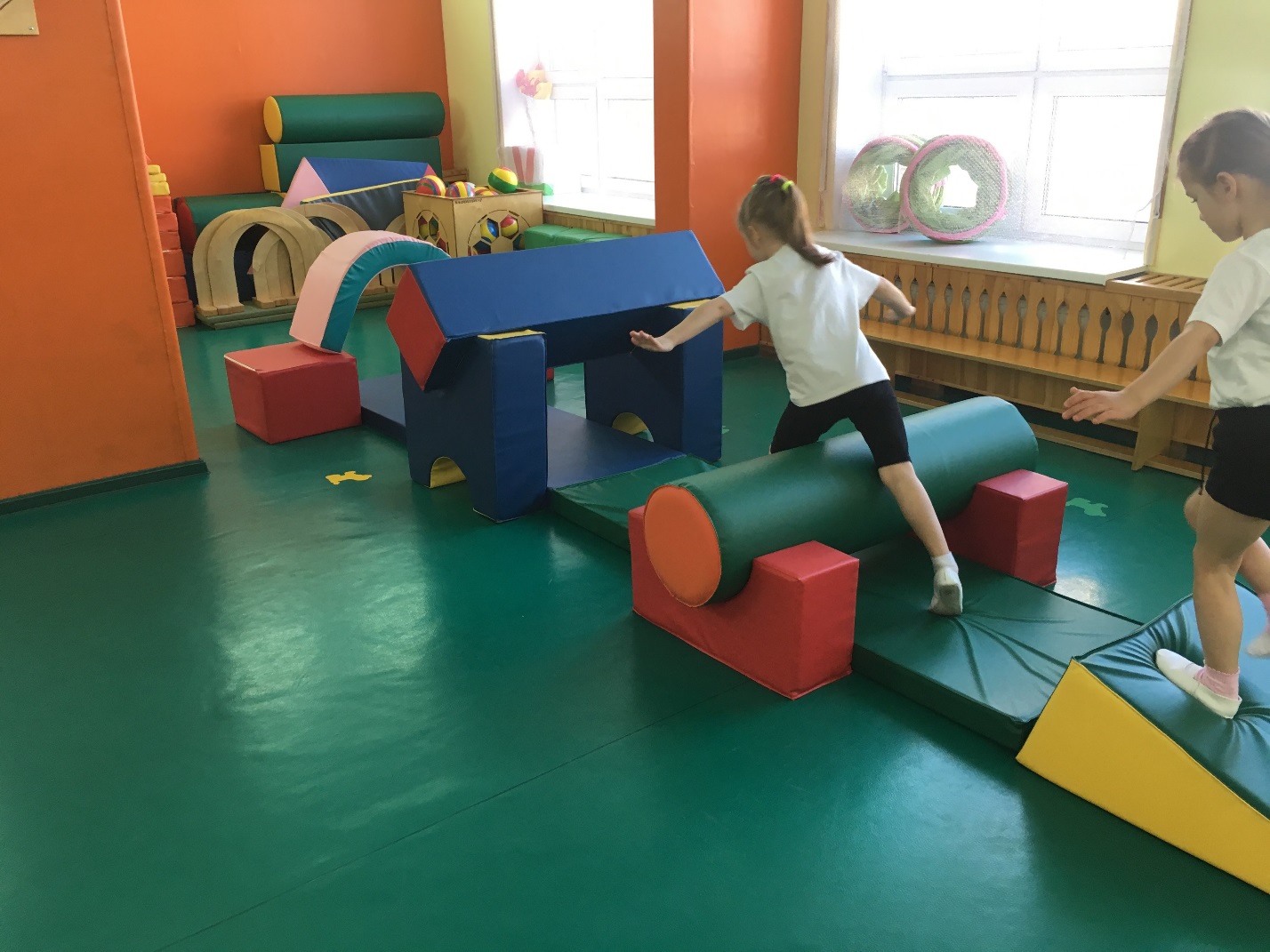 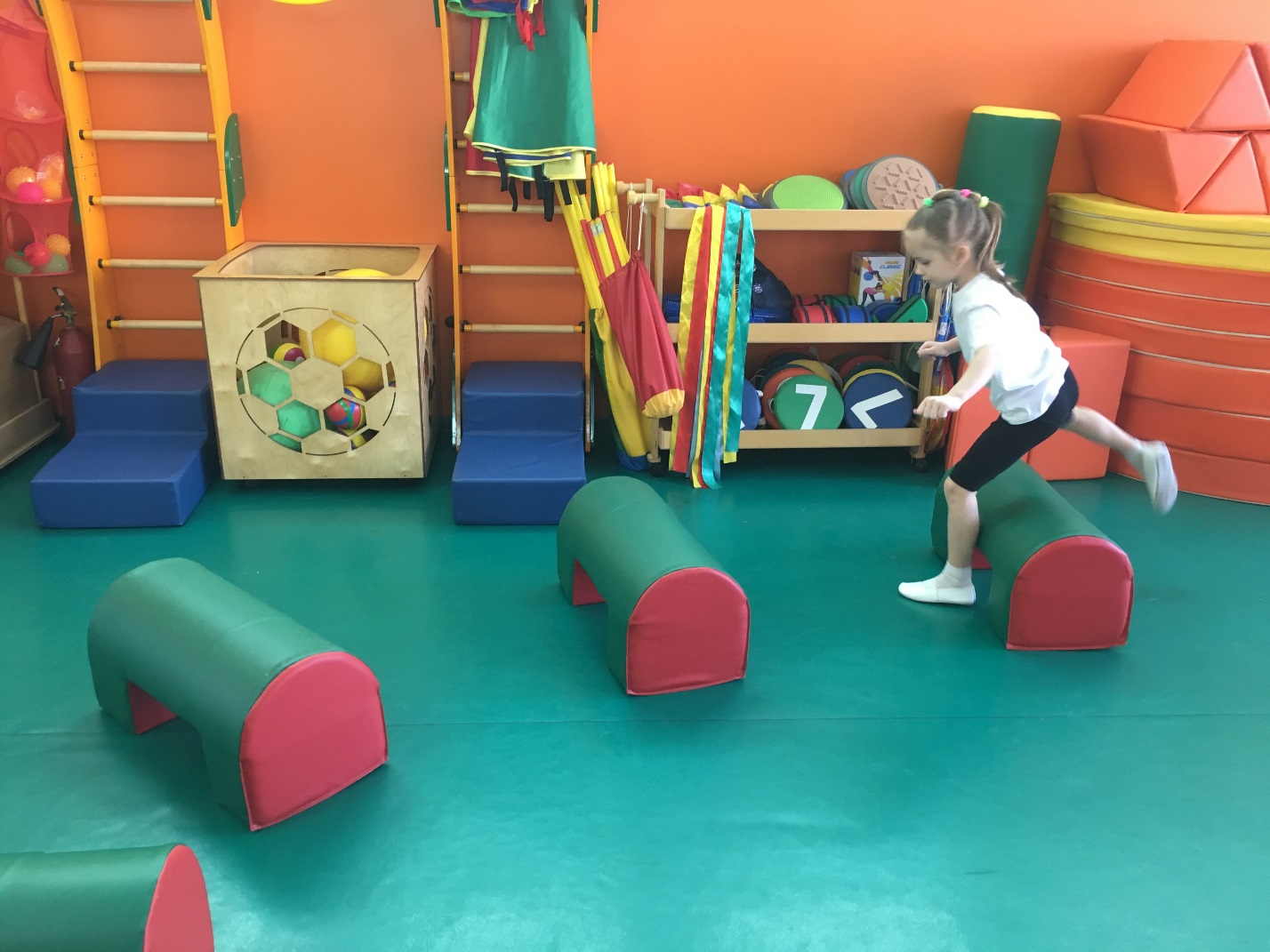 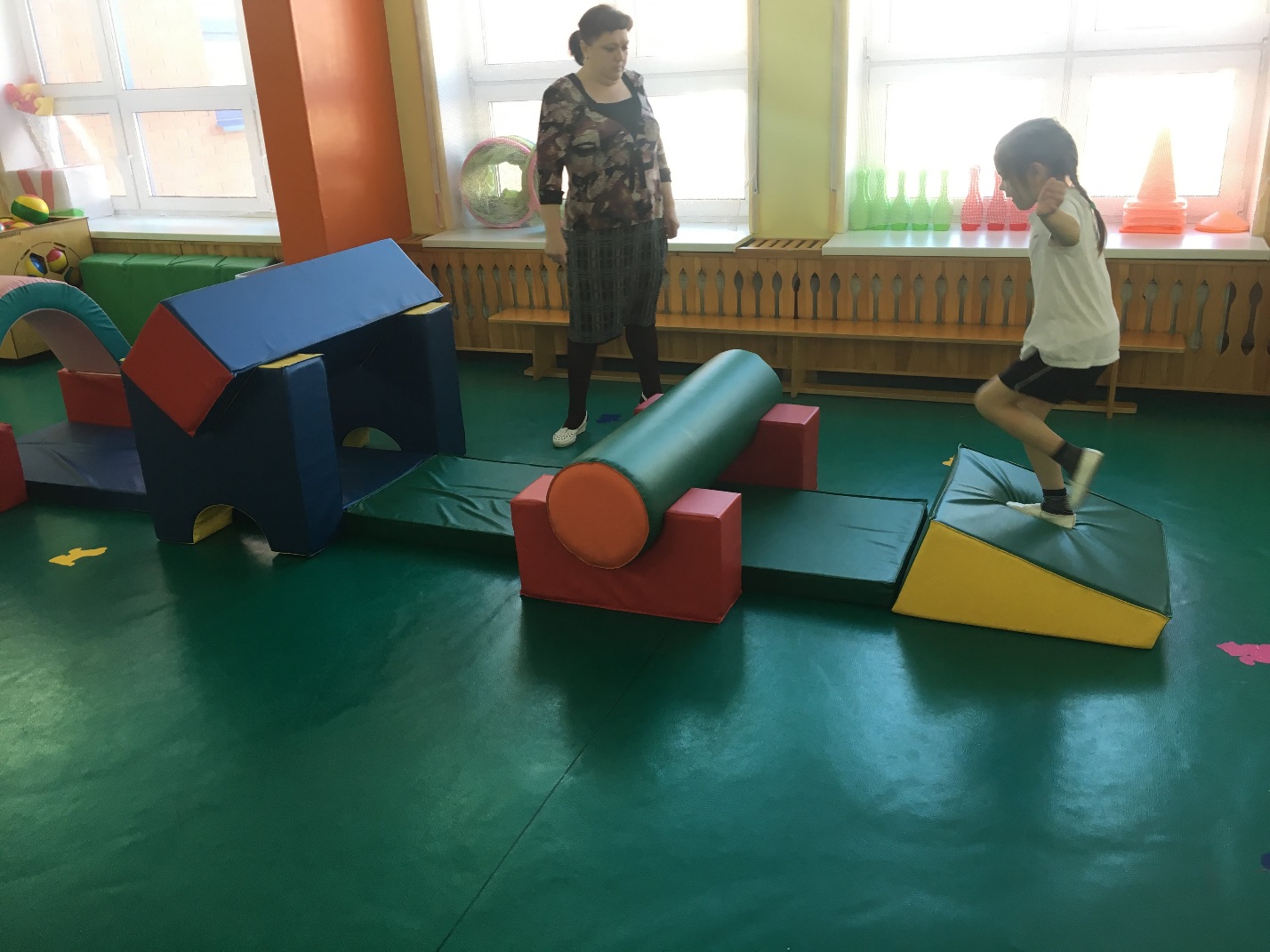 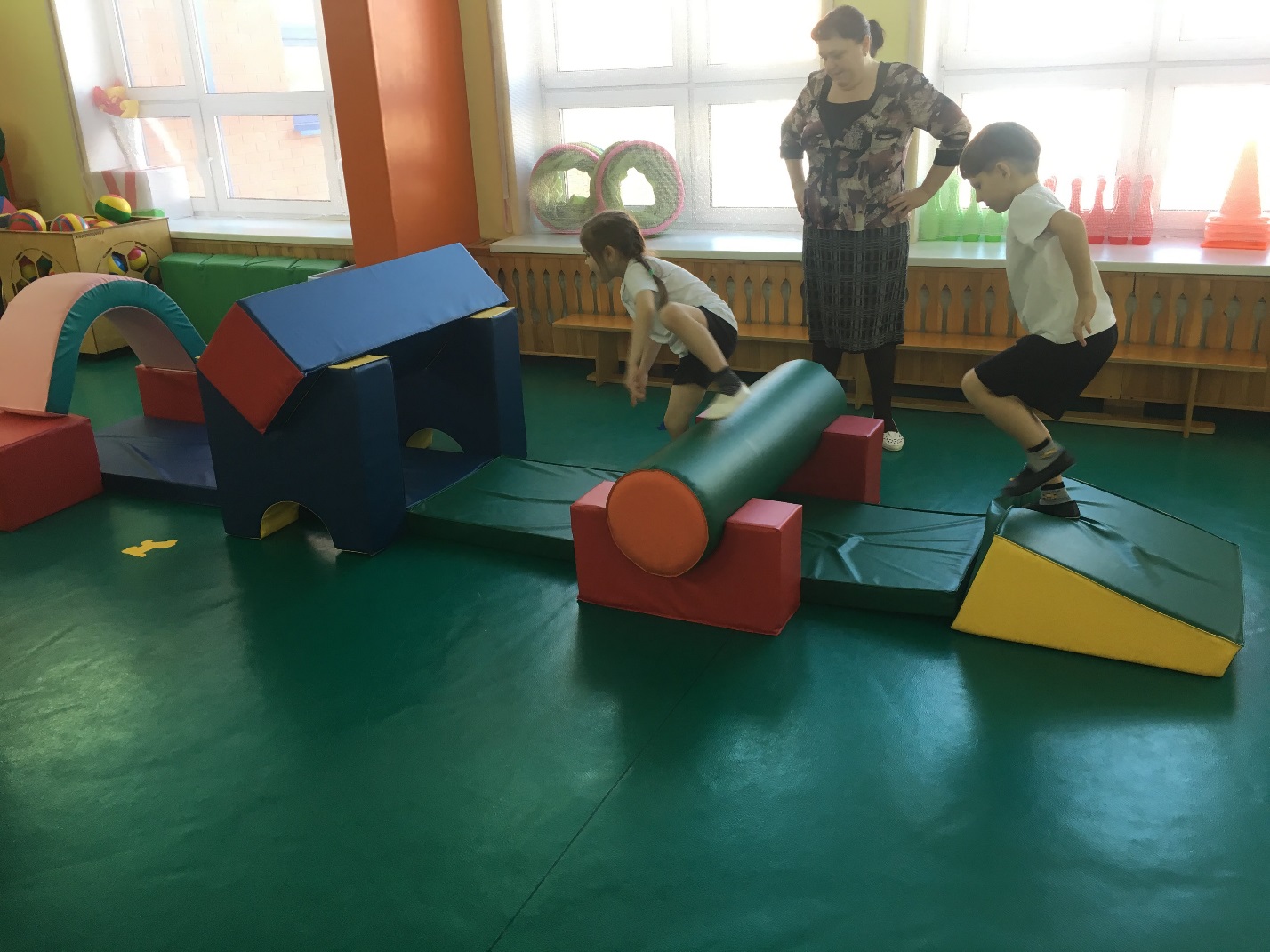 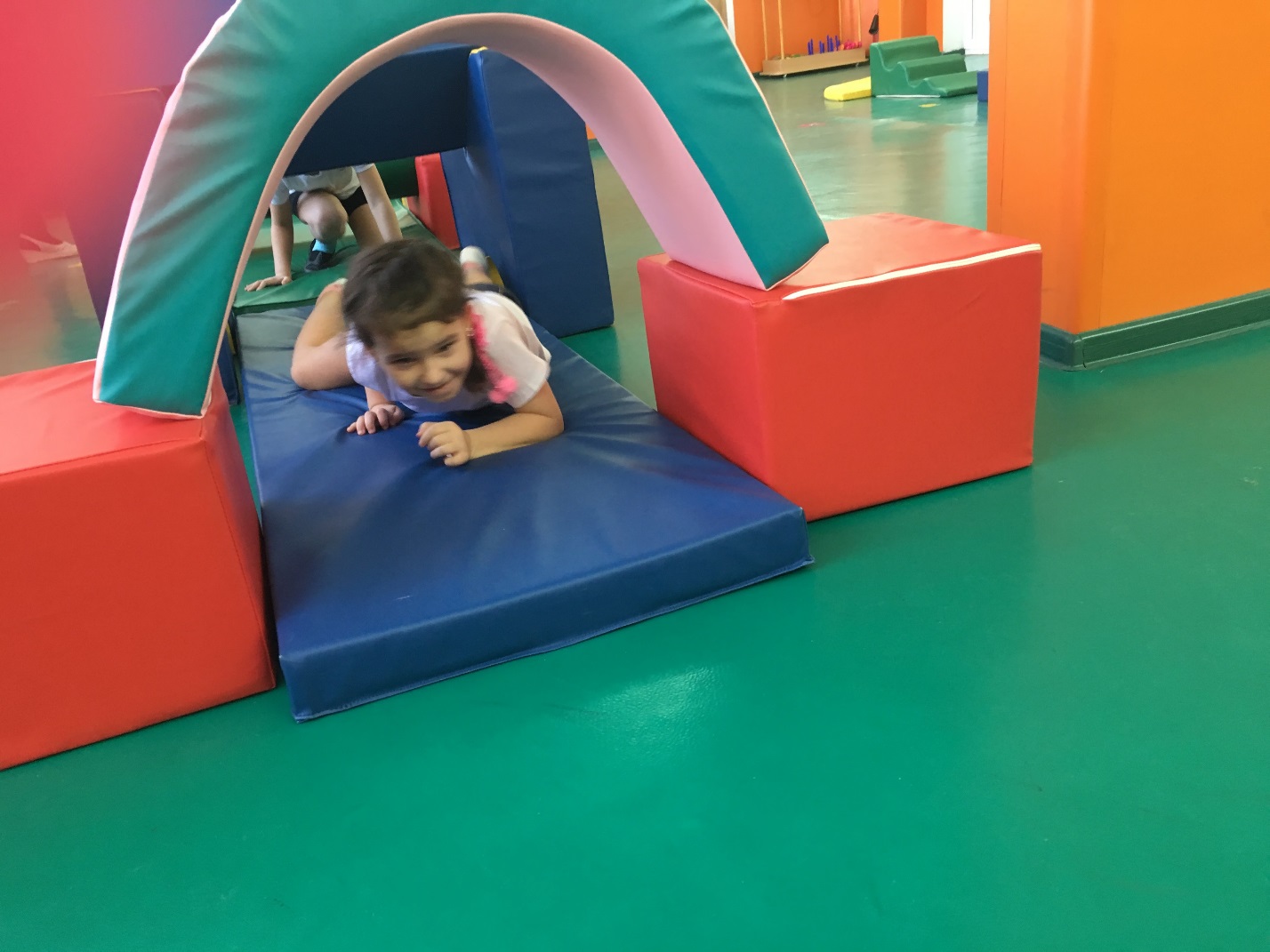 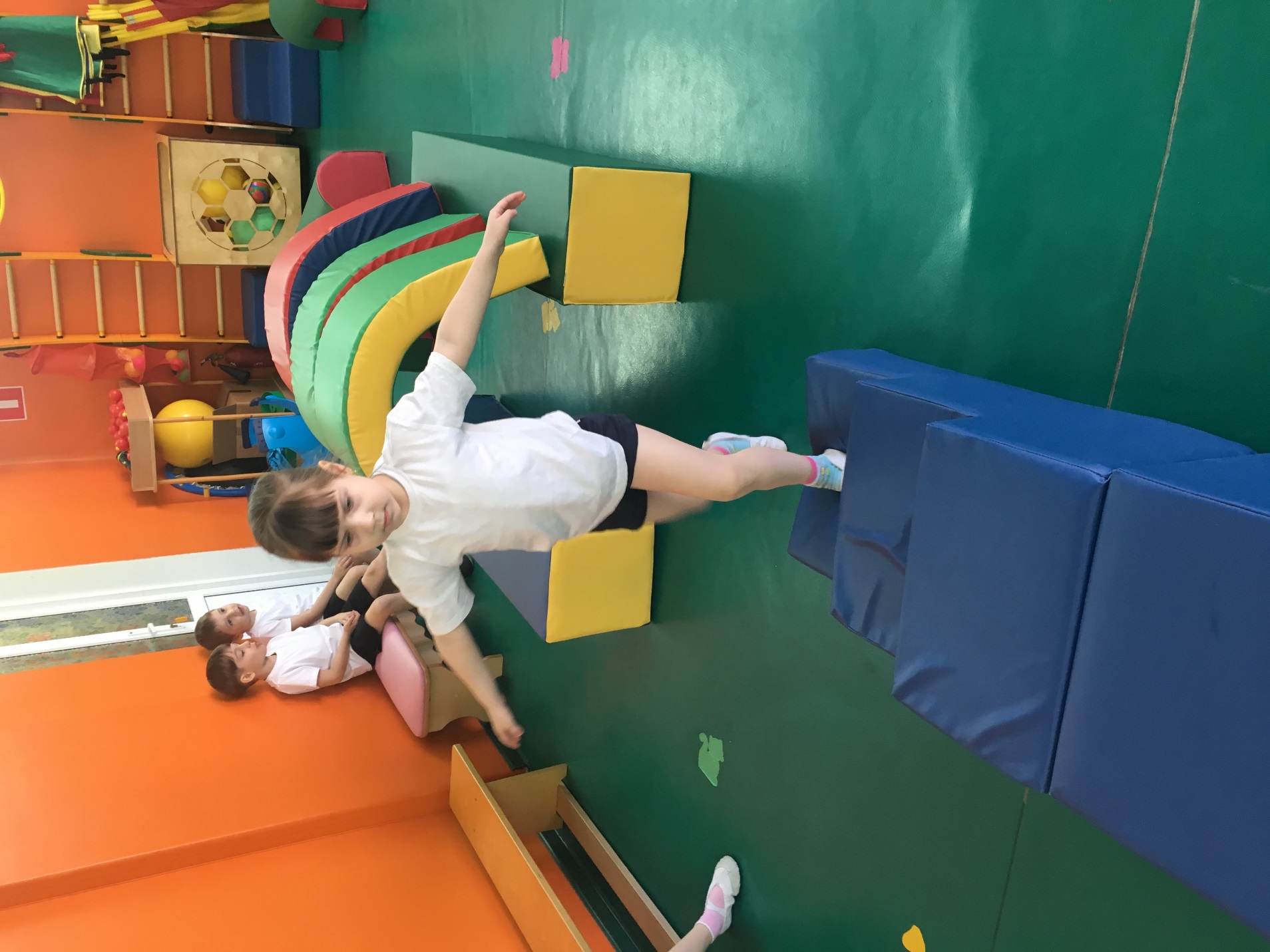 